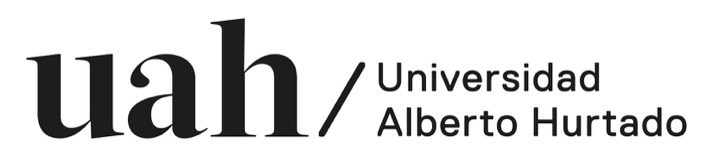 VICERRECTORÍA DE INVESTIGACIÓN Y POSTGRADODIRECCIÓN DE INVESTIGACIÓN Y PUBLICACIONESApoyo a Proyectos de Investigaciónpara académicos de la Universidad Alberto HurtadoFORMULARIO DE POSTULACIÓN PERIODO 2023TÍTULO DEL PROYECTOANTECEDENTES DEL/A INVESTIGADOR/A RESPONSABLEANTECEDENTES DEL/A(S) CO-INVESTIGADOR/A(S)***Repita esta tabla si hay más de un(a) co-investigador(a)FORMULACIÓN DE LA PROPUESTAREFERENCIAS BIBLIOGRÁFICASEQUIPO Y RESULTADOS ESPERADOSCOMITÉ DE ÉTICA, CONSENTIMIENTO INFORMADORECURSOS SOLICITADOSSeñale lo que solicita al fondo interno UAH de acuerdo a la siguientes tablas presupuestarias. Tener presente que los montos solicitados no pueden destinarse al pago de honorarios de los investigadores responsables o co-investigadores/as del proyecto, ni a viajes para presentaciones en congresos o seminarios (nacionales o internacionales), sino que exclusivamente al financiamiento de las actividades de investigación propiamente tales. Se excluye también el pago y/o compras de coffe, alimentos para reuniones y/o eventos llevados a cabo en el marco del proyecto.Revisar con atención el Numeral 11 del Protocolo de Postulación al concurso: Destino de los fondos asignados. RECURSOS DISPONIBLESNombre completoDirección de correo electrónicoUnidad académica UAH a la que perteneceCategoría académica a la que pertenecePlantaCategoríaCategoríaCategoría académica a la que pertenece¿Cuenta con fondos externos para proyectos que estén vigentes durante parte o todo el año 2023?Sí (especifique)NoNo¿Cuenta con fondos externos para proyectos que estén vigentes durante parte o todo el año 2023?¿Se encuentra postulando a fondos externos que, de adjudicarse, estarían vigentes durante parte o todo el año 2023?Sí (especifique)NoNo¿Se encuentra postulando a fondos externos que, de adjudicarse, estarían vigentes durante parte o todo el año 2023?Nombre y año del último proyecto Fondecyt u otro proyecto Anid postulado ¿Fue adjudicado? (marque con una X)¿Fue adjudicado? (marque con una X)Nombre y año del último proyecto Fondecyt u otro proyecto Anid postulado SíNONombre y año del último proyecto Fondecyt u otro proyecto Anid postulado Nombre del último proyecto Fondecyt u otro proyecto Anid adjudicado y ejecutado NombrePeriodo de ejecuciónPeriodo de ejecuciónNombre del último proyecto Fondecyt u otro proyecto Anid adjudicado y ejecutado ¿Cuenta con fondos internos para proyectos que estén vigentes durante parte o todo el año 2023?Sí (especifique)NoNo¿Cuenta con fondos internos para proyectos que estén vigentes durante parte o todo el año 2023?Nombre completoDirección de correo electrónicoUnidad académica UAH a la que pertenece o en la que realiza docenciaInterno / UAH(indique Facultad y Unidad)Externo(indique Institución y Unidad)Unidad académica UAH a la que pertenece o en la que realiza docenciaLa formulación de la propuesta debe considerar los siguientes aspectos:Descripción del problema y estado del arteFundamentos teóricos-conceptualesHipótesis y/o preguntas de investigaciónObjetivo general y objetivos específicosMetodologíaPlan de trabajo y cronograma / carta GanttNovedad y/o aporte científico/disciplinar de la propuestaFormación de investigadores/as jóvenes (ayudantes, tesistas, otros)(la formulación de la propuesta debe tener una extensión de entre 6 y 8 páginas, formato tamaño carta, fuente Calibri, tamaño 12, espacio simple).Comenzar aquí… Entregue las referencias bibliográficas citadas en la formulaciónComenzar aquí…   Incluya todos los/as integrantes del equipo: IR, Co-inv, ayudantes, asistentes, tesistas, etc.Incluya todos los/as integrantes del equipo: IR, Co-inv, ayudantes, asistentes, tesistas, etc.Incluya todos los/as integrantes del equipo: IR, Co-inv, ayudantes, asistentes, tesistas, etc.NombreResponsabilidad/FunciónHoras destinadas al proyecto (mensual)Indique los productos o resultados esperados del proyecto, y la contribución del equipo en dichos resultados.Especificar fechas de cumplimiento.Todo proyecto que involucre estudios en o con seres humanos, o que manejen información reservada de sujetos, deberán solicitar al Comité de Ética de la Universidad, un Certificado de Aprobación Ética y visado del formulario de consentimiento informado, según lo dispuesto en el documento de Estándares Éticos en Investigación con Seres Humanos de la Universidad Alberto Hurtado. Esa gestión deberá realizarse de manera inmediata, una vez adjudicado el concurso. La entrega de dichos documentos es requisito para la asignación de los recursos de los proyectos adjudicados. Por lo tanto, todos los proyectos que hayan requerido revisión del Comité de Ética, deben enviar el Acta de Aprobación antes de comenzar la ejecución de sus fondos. Es responsabilidad del/a investigador/a a cargo del proyecto, enviar y solicitar la documentación necesaria al Comité de Ética y luego, enviar a la DIP la documentación exigida por el Comité.Todo proyecto que involucre estudios en o con seres humanos, o que manejen información reservada de sujetos, deberán solicitar al Comité de Ética de la Universidad, un Certificado de Aprobación Ética y visado del formulario de consentimiento informado, según lo dispuesto en el documento de Estándares Éticos en Investigación con Seres Humanos de la Universidad Alberto Hurtado. Esa gestión deberá realizarse de manera inmediata, una vez adjudicado el concurso. La entrega de dichos documentos es requisito para la asignación de los recursos de los proyectos adjudicados. Por lo tanto, todos los proyectos que hayan requerido revisión del Comité de Ética, deben enviar el Acta de Aprobación antes de comenzar la ejecución de sus fondos. Es responsabilidad del/a investigador/a a cargo del proyecto, enviar y solicitar la documentación necesaria al Comité de Ética y luego, enviar a la DIP la documentación exigida por el Comité.Todo proyecto que involucre estudios en o con seres humanos, o que manejen información reservada de sujetos, deberán solicitar al Comité de Ética de la Universidad, un Certificado de Aprobación Ética y visado del formulario de consentimiento informado, según lo dispuesto en el documento de Estándares Éticos en Investigación con Seres Humanos de la Universidad Alberto Hurtado. Esa gestión deberá realizarse de manera inmediata, una vez adjudicado el concurso. La entrega de dichos documentos es requisito para la asignación de los recursos de los proyectos adjudicados. Por lo tanto, todos los proyectos que hayan requerido revisión del Comité de Ética, deben enviar el Acta de Aprobación antes de comenzar la ejecución de sus fondos. Es responsabilidad del/a investigador/a a cargo del proyecto, enviar y solicitar la documentación necesaria al Comité de Ética y luego, enviar a la DIP la documentación exigida por el Comité.¿Su proyecto, requerirá revisión del Comité de Ética?Sí No¿Su proyecto, requerirá revisión del Comité de Ética?ÍTEMRECURSO SOLICITADOJUSTIFICACIÓNMONTO  SOLICITADOGastos de operación-- $ Bienes de capital-- $ Servicios externos-- $ Bibliografía-- $ Viajes y viáticos nacionales- $ Total SolicitadoTotal SolicitadoTotal Solicitado $ Señale recursos con que cuenta(n) el(los)/a(las) investigador/a(s) en sus respectivas unidades académicas. Extensión máxima ½ página.Comenzar aquí…   